МБУ «Среднечелбасская поселенческая библиотека Среднечелбасского сельского поселения Павловского района»Калининская библиотека.1.04.2019года в Калининской библиотеке для детей проведена познавательная игра к международному дню птиц «Наши пернатые друзья…». В ходе игры дети, ответили на вопросы викторины, рассказали о птицах, которых они знают .  Ребята единодушно пришли к  выводу, что птицы – наши друзья   и выразили любовь и бережное отношение к птицам. В конце мероприятия дети дружно отгадывали загадки про птиц и получили призы.  Мероприятие посетило 10 человек.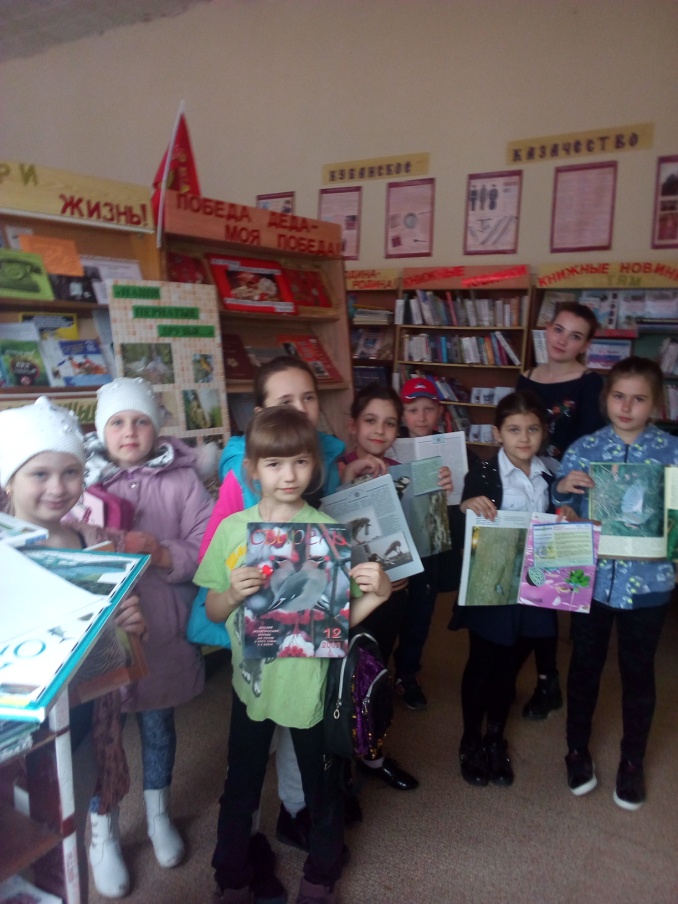 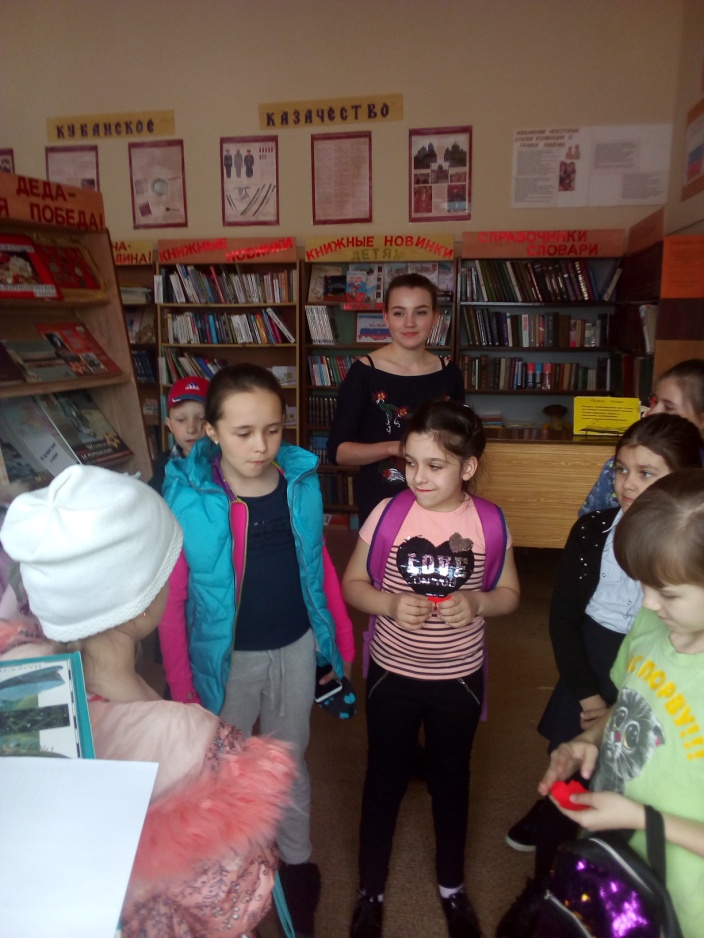 